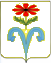 АДМИНИСТРАЦИЯ РУДЬЕВСКОГО СЕЛЬСКОГО ПОСЕЛЕНИЯ ОТРАДНЕНСКОГО РАЙОНА ПОСТАНОВЛЕНИЕ От 08.12.2023				 						№ 97с.РудьОб утвержденииПлана проведения плановых проверокпри осуществлении ведомственного контроля за соблюдением трудового законодательства и иных нормативных правовых актов, в подведомственных организациях администрации Рудьевского сельского поселения Отрадненского района на 2024 годВ соответствии со статьей 353.1 Трудового кодекса Российской Федерации, Законом Краснодарского края от 11.12.2018 г. № 3905-КЗ «О ведомственном контроле за соблюдением трудового законодательства и иных нормативных правовых актов, содержащих нормы трудового права», с целью проведения ведомственного контроля соблюдения трудового законодательства в подведомственных организациях администрации Рудьевского сельского поселения Отрадненского района, постановляю:Утвердить План проведения плановых проверок при осуществлении ведомственного контроля за соблюдением трудового законодательства и иных нормативных правовых актов, содержащих нормы трудового права, в подведомственных организациях администрации Рудьевского сельского поселения Отрадненского района на 2024 год.Начальнику общего отдела администрации Рудьевского сельского поселения (Капланян) обеспечить опубликование (обнародование) настоящего постановления в установленном порядке.Контроль за исполнением настоящего постановления оставляю за собой.Настоящее постановление вступает в силу со дня его подписания.Глава Рудьевского сельского поселения Отрадненского района                                                     А.И.ЧакаловПроект внесен и составлен:Начальник общего отдела администрации Рудьевского сельского поселения					        А.С.КапланянПриложение к постановлению администрацииРудьевского сельского поселенияОт 08.12.2023 г. №97ПЛАНПроведения плановых проверокПри осуществлении ведомственного контроля за соблюдениемТрудового законодательства и иных нормативных правовых актов, и иных нормативных актов в подведомственных организациях администрации Рудьевского сельского поселения на 2024 годаНачальник общего отдела 							А.С.Капланян№ п/пНаименование, подведомственной организацииЮридический и фактический адрес организацииПредмет и основание проверкиДата начала и окончания проведения проверкиФорма проверки (документарная, выездная)1.МКУК «Социально-культурное объединение Рудьевского сельского поселения» Отрадненский район,  с.Рудь ул.Ленина 3Соблюдение требований трудовогозаконодательства, иных нпа, содержащих нормы  трудового права,Закон Краснодарского края от 11.12.2018 г. № 3905-КЗ,постановление администрации10.06.2024-17.06.2024 годдокументарная